January 19, 2022Journal Entry #44ART THINK:  Analyze the artwork below, what are the strengths and what could they have done better (in your opinion)?ANNOUNCEMENTS/REMINDERS:State show pieces need to me, framed, wired, etc. by tomorrow at 2:30!  Critique next time for #4 Sustained Investigation (it is worth points to have your art here to critique)!  OBJECTIVES:  Begin Sustained Investigation #5 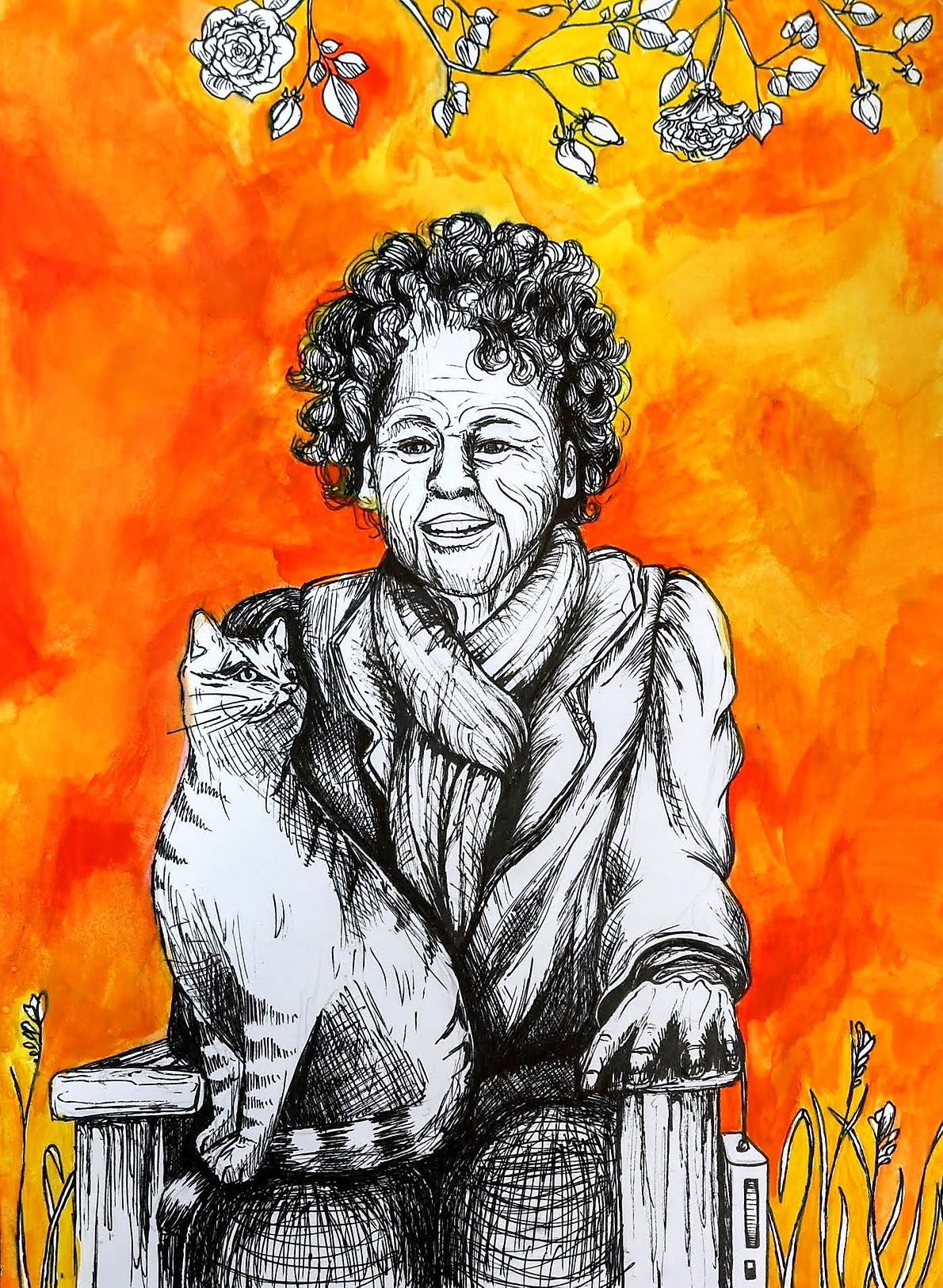 